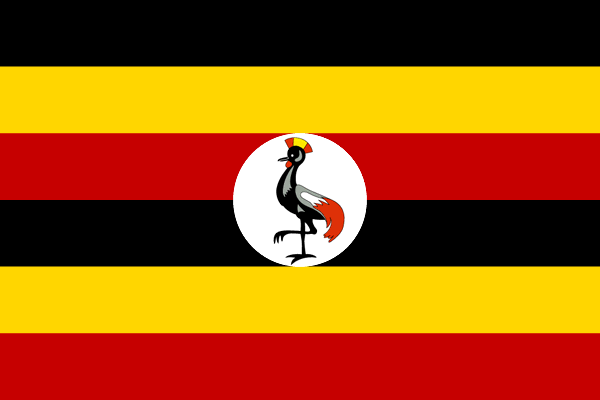 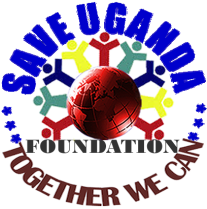 International Volunteer Application FormSend your completed Volunteer Application Form and CV to: saveugandafoundation@gmail.com For any queries regarding your application, please contact the Programs Director:Name			:		Contact		: 	E-mail			: 	     saveugandafoundation@gmail.comVisit our official website for more: www.saveug.eu5.orgAPPLICANT’S DETAILSAPPLICANT’S DETAILSAPPLICANT’S DETAILSAPPLICANT’S DETAILSAPPLICANT’S DETAILSAPPLICANT’S DETAILSAPPLICANT’S DETAILSAPPLICANT’S DETAILSAPPLICANT’S DETAILSAPPLICANT’S DETAILSAPPLICANT’S DETAILSFirst Name:   First Name:   First Name:   First Name:   First Name:   Last Name:    Last Name:    Last Name:    Last Name:    Date of Birth:   Date of Birth:   Address:      Address:      Address:      Address:      Address:      Address:      Address:      Address:      Address:      Address:      Address:      Nationality:    Nationality:    Nationality:    Nationality:    Nationality:    Mobile Phone No    Mobile Phone No    Mobile Phone No    Mobile Phone No    Mobile Phone No    Email Address:     Email Address:     Email Address:     Email Address:     Email Address:     Email Address:     Name of emergency contact:    Name of emergency contact:    Name of emergency contact:    Name of emergency contact:    Name of emergency contact:    Name of emergency contact:    What is their relationship to you?   What is their relationship to you?   What is their relationship to you?   What is their relationship to you?   What is their relationship to you?   Phone number of emergency contact:    Phone number of emergency contact:    Phone number of emergency contact:    Phone number of emergency contact:    Phone number of emergency contact:    Phone number of emergency contact:    Phone number of emergency contact:    Phone number of emergency contact:    Phone number of emergency contact:    Phone number of emergency contact:    Phone number of emergency contact:    How did you know Save Uganda Foundation (Save Uganda)?   How did you know Save Uganda Foundation (Save Uganda)?   How did you know Save Uganda Foundation (Save Uganda)?   How did you know Save Uganda Foundation (Save Uganda)?   How did you know Save Uganda Foundation (Save Uganda)?   How did you know Save Uganda Foundation (Save Uganda)?   How did you know Save Uganda Foundation (Save Uganda)?   How did you know Save Uganda Foundation (Save Uganda)?   How did you know Save Uganda Foundation (Save Uganda)?   How did you know Save Uganda Foundation (Save Uganda)?   How did you know Save Uganda Foundation (Save Uganda)?   Placement DETAILSPlacement DETAILSPlacement DETAILSPlacement DETAILSPlacement DETAILSPlacement DETAILSPlacement DETAILSPlacement DETAILSPlacement DETAILSPlacement DETAILSPlacement DETAILSWhich volunteer role are you applying for?  (Please tick 1 box only)Which volunteer role are you applying for?  (Please tick 1 box only)Which volunteer role are you applying for?  (Please tick 1 box only)Which volunteer role are you applying for?  (Please tick 1 box only)Which volunteer role are you applying for?  (Please tick 1 box only)Community Mobilization[    ]Community Mobilization[    ]Networking and partnership  [    ]Grant & Proposal writing       [     ]Grant & Proposal writing       [     ]General Skills   [    ]Which placement date is your preference?  Note: 4week placement, fundraising target= €2506week placement, fundraising target= €375Which placement date is your preference?  Note: 4week placement, fundraising target= €2506week placement, fundraising target= €375Which placement date is your preference?  Note: 4week placement, fundraising target= €2506week placement, fundraising target= €375Which placement date is your preference?  Note: 4week placement, fundraising target= €2506week placement, fundraising target= €375Which placement date is your preference?  Note: 4week placement, fundraising target= €2506week placement, fundraising target= €375Start date: ____/____/20____Start date: ____/____/20____Start date: ____/____/20____End date: ____/____/20_____End date: ____/____/20_____End date: ____/____/20_____Are you are currently a student in full time education? (Tick 1 box only)  Yes [   ]   No [   ]      If ‘Yes’, please provide the name of your current college/university below:Are you are currently a student in full time education? (Tick 1 box only)  Yes [   ]   No [   ]      If ‘Yes’, please provide the name of your current college/university below:Are you are currently a student in full time education? (Tick 1 box only)  Yes [   ]   No [   ]      If ‘Yes’, please provide the name of your current college/university below:Are you are currently a student in full time education? (Tick 1 box only)  Yes [   ]   No [   ]      If ‘Yes’, please provide the name of your current college/university below:Are you are currently a student in full time education? (Tick 1 box only)  Yes [   ]   No [   ]      If ‘Yes’, please provide the name of your current college/university below:Are you are currently a student in full time education? (Tick 1 box only)  Yes [   ]   No [   ]      If ‘Yes’, please provide the name of your current college/university below:Are you are currently a student in full time education? (Tick 1 box only)  Yes [   ]   No [   ]      If ‘Yes’, please provide the name of your current college/university below:Are you are currently a student in full time education? (Tick 1 box only)  Yes [   ]   No [   ]      If ‘Yes’, please provide the name of your current college/university below:Are you are currently a student in full time education? (Tick 1 box only)  Yes [   ]   No [   ]      If ‘Yes’, please provide the name of your current college/university below:Are you are currently a student in full time education? (Tick 1 box only)  Yes [   ]   No [   ]      If ‘Yes’, please provide the name of your current college/university below:Are you are currently a student in full time education? (Tick 1 box only)  Yes [   ]   No [   ]      If ‘Yes’, please provide the name of your current college/university below:Current college/University name:                                                 Current college/University name:                                                 Current college/University name:                                                 Current college/University name:                                                 Current college/University name:                                                 Current college/University name:                                                 Current college/University name:                                                 Current college/University name:                                                 Current college/University name:                                                 Current college/University name:                                                 Current college/University name:                                                 Course title and level:                                              Course title and level:                                              Course title and level:                                              Course title and level:                                              Course title and level:                                              Course title and level:                                              Which year are you in?                   Which year are you in?                   Which year are you in?                   Which year are you in?                   Which year are you in?                   Employment historyEmployment historyEmployment historyEmployment historyEmployment historyEmployment historyEmployment historyEmployment historyEmployment historyEmployment historyEmployment historyPlease provide details of your previous or current work experience (prioritising most recent/relevant):Please provide details of your previous or current work experience (prioritising most recent/relevant):Please provide details of your previous or current work experience (prioritising most recent/relevant):Please provide details of your previous or current work experience (prioritising most recent/relevant):Please provide details of your previous or current work experience (prioritising most recent/relevant):Please provide details of your previous or current work experience (prioritising most recent/relevant):Please provide details of your previous or current work experience (prioritising most recent/relevant):Please provide details of your previous or current work experience (prioritising most recent/relevant):Please provide details of your previous or current work experience (prioritising most recent/relevant):Please provide details of your previous or current work experience (prioritising most recent/relevant):Please provide details of your previous or current work experience (prioritising most recent/relevant):Name of employer/ organisationName of employer/ organisationDates employedRoles & responsibilitiesRoles & responsibilitiesRoles & responsibilitiesRoles & responsibilitiesRoles & responsibilitiesRoles & responsibilitiesRoles & responsibilitiesRoles & responsibilities1.          1.          2.                     2.                     3.                 3.                 Do you have any prior experience of working/travelling in a developing country? If yes, please provide details below:-Do you have any prior experience of working/travelling in a developing country? If yes, please provide details below:-Do you have any prior experience of working/travelling in a developing country? If yes, please provide details below:-Do you have any prior experience of working/travelling in a developing country? If yes, please provide details below:-Do you have any prior experience of working/travelling in a developing country? If yes, please provide details below:-Do you have any prior experience of working/travelling in a developing country? If yes, please provide details below:-Do you have any prior experience of working/travelling in a developing country? If yes, please provide details below:-Do you have any prior experience of working/travelling in a developing country? If yes, please provide details below:-Do you have any prior experience of working/travelling in a developing country? If yes, please provide details below:-Do you have any prior experience of working/travelling in a developing country? If yes, please provide details below:-Do you have any prior experience of working/travelling in a developing country? If yes, please provide details below:-If you wish to add any further information in support of your application, you can do so below:- (optional) If you wish to add any further information in support of your application, you can do so below:- (optional) If you wish to add any further information in support of your application, you can do so below:- (optional) If you wish to add any further information in support of your application, you can do so below:- (optional) If you wish to add any further information in support of your application, you can do so below:- (optional) If you wish to add any further information in support of your application, you can do so below:- (optional) If you wish to add any further information in support of your application, you can do so below:- (optional) If you wish to add any further information in support of your application, you can do so below:- (optional) If you wish to add any further information in support of your application, you can do so below:- (optional) If you wish to add any further information in support of your application, you can do so below:- (optional) If you wish to add any further information in support of your application, you can do so below:- (optional) HEALTHHEALTHHEALTHHEALTHHEALTHHEALTHHEALTHHEALTHHEALTHHEALTHHEALTHDo you have a medical condition, disability or a history of psychiatric illness that may affect your working life in Uganda? If yes please give details below.Do you have a medical condition, disability or a history of psychiatric illness that may affect your working life in Uganda? If yes please give details below.Do you have a medical condition, disability or a history of psychiatric illness that may affect your working life in Uganda? If yes please give details below.Do you have a medical condition, disability or a history of psychiatric illness that may affect your working life in Uganda? If yes please give details below.Do you have a medical condition, disability or a history of psychiatric illness that may affect your working life in Uganda? If yes please give details below.Do you have a medical condition, disability or a history of psychiatric illness that may affect your working life in Uganda? If yes please give details below.Do you have a medical condition, disability or a history of psychiatric illness that may affect your working life in Uganda? If yes please give details below.Do you have a medical condition, disability or a history of psychiatric illness that may affect your working life in Uganda? If yes please give details below.Do you have a medical condition, disability or a history of psychiatric illness that may affect your working life in Uganda? If yes please give details below.Do you have a medical condition, disability or a history of psychiatric illness that may affect your working life in Uganda? If yes please give details below.Do you have a medical condition, disability or a history of psychiatric illness that may affect your working life in Uganda? If yes please give details below.REFEREncESREFEREncESREFEREncESREFEREncESREFEREncESREFEREncESREFEREncESREFEREncESREFEREncESREFEREncESREFEREncESPlease provide the names and full contact details of two referees who know you in either a professional or academic capacity (family members excluded) and who could comment on your suitability for the Save Uganda Foundation volunteer programme.Please inform them you have nominated them as your referees.  Save Uganda Foundation  will have the right to contact the referees in the process of the recruitment.Please provide the names and full contact details of two referees who know you in either a professional or academic capacity (family members excluded) and who could comment on your suitability for the Save Uganda Foundation volunteer programme.Please inform them you have nominated them as your referees.  Save Uganda Foundation  will have the right to contact the referees in the process of the recruitment.Please provide the names and full contact details of two referees who know you in either a professional or academic capacity (family members excluded) and who could comment on your suitability for the Save Uganda Foundation volunteer programme.Please inform them you have nominated them as your referees.  Save Uganda Foundation  will have the right to contact the referees in the process of the recruitment.Please provide the names and full contact details of two referees who know you in either a professional or academic capacity (family members excluded) and who could comment on your suitability for the Save Uganda Foundation volunteer programme.Please inform them you have nominated them as your referees.  Save Uganda Foundation  will have the right to contact the referees in the process of the recruitment.Please provide the names and full contact details of two referees who know you in either a professional or academic capacity (family members excluded) and who could comment on your suitability for the Save Uganda Foundation volunteer programme.Please inform them you have nominated them as your referees.  Save Uganda Foundation  will have the right to contact the referees in the process of the recruitment.Please provide the names and full contact details of two referees who know you in either a professional or academic capacity (family members excluded) and who could comment on your suitability for the Save Uganda Foundation volunteer programme.Please inform them you have nominated them as your referees.  Save Uganda Foundation  will have the right to contact the referees in the process of the recruitment.Please provide the names and full contact details of two referees who know you in either a professional or academic capacity (family members excluded) and who could comment on your suitability for the Save Uganda Foundation volunteer programme.Please inform them you have nominated them as your referees.  Save Uganda Foundation  will have the right to contact the referees in the process of the recruitment.Please provide the names and full contact details of two referees who know you in either a professional or academic capacity (family members excluded) and who could comment on your suitability for the Save Uganda Foundation volunteer programme.Please inform them you have nominated them as your referees.  Save Uganda Foundation  will have the right to contact the referees in the process of the recruitment.Please provide the names and full contact details of two referees who know you in either a professional or academic capacity (family members excluded) and who could comment on your suitability for the Save Uganda Foundation volunteer programme.Please inform them you have nominated them as your referees.  Save Uganda Foundation  will have the right to contact the referees in the process of the recruitment.Please provide the names and full contact details of two referees who know you in either a professional or academic capacity (family members excluded) and who could comment on your suitability for the Save Uganda Foundation volunteer programme.Please inform them you have nominated them as your referees.  Save Uganda Foundation  will have the right to contact the referees in the process of the recruitment.Please provide the names and full contact details of two referees who know you in either a professional or academic capacity (family members excluded) and who could comment on your suitability for the Save Uganda Foundation volunteer programme.Please inform them you have nominated them as your referees.  Save Uganda Foundation  will have the right to contact the referees in the process of the recruitment.Referee 1. Name:                                                                                                    Name:                                                                                                    Name:                                                                                                    Name:                                                                                                    Name:                                                                                                    Name:                                                                                                    Name:                                                                                                    Name:                                                                                                    Name:                                                                                                    Name:                                                                                                    Address:                                                                                                                                  Address:                                                                                                                                  Address:                                                                                                                                  Address:                                                                                                                                  Address:                                                                                                                                  Address:                                                                                                                                  Address:                                                                                                                                  Address:                                                                                                                                  Address:                                                                                                                                  Address:                                                                                                                                  Address:                                                                                                                                  Phone number:                                   Phone number:                                   Phone number:                                   Phone number:                                   Email address:                                                               Email address:                                                               Email address:                                                               Email address:                                                               Email address:                                                               Email address:                                                               Email address:                                                               How are you related & for how long has he/she known you?How are you related & for how long has he/she known you?How are you related & for how long has he/she known you?How are you related & for how long has he/she known you?How are you related & for how long has he/she known you?How are you related & for how long has he/she known you?How are you related & for how long has he/she known you?How are you related & for how long has he/she known you?How are you related & for how long has he/she known you?How are you related & for how long has he/she known you?How are you related & for how long has he/she known you?Referee 2. Name:                                                                                                         Name:                                                                                                         Name:                                                                                                         Name:                                                                                                         Name:                                                                                                         Name:                                                                                                         Name:                                                                                                         Name:                                                                                                         Name:                                                                                                         Name:                                                                                                         Address:                                                                                                                                Address:                                                                                                                                Address:                                                                                                                                Address:                                                                                                                                Address:                                                                                                                                Address:                                                                                                                                Address:                                                                                                                                Address:                                                                                                                                Address:                                                                                                                                Address:                                                                                                                                Address:                                                                                                                                Phone number:                                     Phone number:                                     Phone number:                                     Phone number:                                     Email address:                                                              Email address:                                                              Email address:                                                              Email address:                                                              Email address:                                                              Email address:                                                              Email address:                                                              How are you related & for how long has he/she known you?How are you related & for how long has he/she known you?How are you related & for how long has he/she known you?How are you related & for how long has he/she known you?How are you related & for how long has he/she known you?How are you related & for how long has he/she known you?How are you related & for how long has he/she known you?How are you related & for how long has he/she known you?How are you related & for how long has he/she known you?How are you related & for how long has he/she known you?How are you related & for how long has he/she known you?DECLARATIONDECLARATIONI confirm that nothing within my personal or professional background deems me unsuitable for a post which involves working with children.   [   ]I am willing to attend orientation and briefing workshops organised by Save Uganda. [   ]I agree to raise at least €200 (4-week placement) or €300 (6-week placement) for Save Uganda Foundation, before departure to Uganda.  [   ] I hereby declare that I have completed this application myself and my answers are true to the best of my knowledge.  [   ]I confirm that nothing within my personal or professional background deems me unsuitable for a post which involves working with children.   [   ]I am willing to attend orientation and briefing workshops organised by Save Uganda. [   ]I agree to raise at least €200 (4-week placement) or €300 (6-week placement) for Save Uganda Foundation, before departure to Uganda.  [   ] I hereby declare that I have completed this application myself and my answers are true to the best of my knowledge.  [   ]Signature:                                                              Date:                                        